ProiectGUVERNUL REPUBLICII MOLDOVAH O T Ă R Î R Enr. _____din _____________________ 2017Chişinăuprivind aprobarea Regulamentului de organizare şi funcţionare a Agenției pentru Supraveghere TehnicăÎn temeiul prevederilor art.14 alin.(7) din Legea nr.98 din 4 mai 2012 privind administraţia publică centrală de specialitate (Monitorul Oficial al Republicii Moldova, 2012, nr.160-164, art.537), cu modificările şi completările ulterioare, şi art.XXVII alin.(4) liniuţa a doua din Legea nr.230 din 23 septembrie 2016 pentru modificarea şi completarea unor acte legislative (Monitorul Oficial al Republicii Moldova, 2016, nr.369-378, art.755), în vederea optimizării autorităţilor cu funcţii de control şi supraveghere în domeniul siguranţei industriale, construcţiilor şi urbanismului, geodeziei şi cartografiei, siguranţei antiincendiare şi protecţiei civile, conform anexei la Legea nr.131 din 8 iunie 2012 privind controlul de stat asupra activităţii de întreprinzător (Monitorul Oficial al Republicii Moldova, 2012, nr.181-184, art.595), cu modificările şi completările ulterioare, şi Legii nr.185 din 21 septembrie 2017 pentru modificarea şi completarea unor acte legislative (Monitorul Oficial al Republicii Moldova, 2017, nr.371-382, art.632),  GuvernulHOTĂRĂŞTE:1. Se aprobă:1) Regulamentul privind organizarea şi funcţionarea Agenţiei pentru Supraveghere Tehnică, conform anexei nr.1;2) Structura Agenţiei pentru Supraveghere Tehnic, conform anexei nr.2; 3) Organigrama Agenţiei pentru Supraveghere Tehnic, conform anexei nr.3;4) Modificările şi completările ce se operează în unele hotărîri de Guvern, conform anexei nr.4;5) Lista hotărîrilor de Guvern care se abrogă, conform anexei nr.5.2. Se stabileşte efectivul-limită al Agenţiei pentru Supraveghere Tehnică în număr de 236 unităţi, cu fondul anual de retribuire a muncii conform legislaţiei în vigoare.3. Controlul executării prezentei hotărîri se pune în sarcina Ministerului Economiei și Infrastructurii.Prim-ministru                                                                                                  Pavel FILIPContrasemnează:  Viceprim-ministru, 				                                                   Octavian Calmîcministrul economiei și infrastructuriiMinistrul finanțelor   							               Octavian Armașu Anexa nr.1la Hotărîrea Guvernuluinr._____  din  ______________2017REGULAMENTprivind organizarea şi funcţionarea Agenţiei pentru Supraveghere Tehnică Capitolul IDISPOZIŢII GENERALE1. Regulamentul privind organizarea şi funcţionarea Agenţiei pentru Supraveghere Tehnică  (în continuare – Regulament) reglementează statutul juridic, misiunea, funcţiile de bază, atribuţiile şi drepturile Agenţiei pentru Supraveghere Tehnică, precum şi modul de organizare a activităţii acesteia.2. Agenţia pentru Supraveghere Tehnică (în continuare – Agenţia) este autoritatea administrativă subordonată Ministerului Economiei și Infrastructurii, responsabilă de implementarea politicii statului în domeniile securității industriale, construcțiilor şi urbanismului, activității geodezice și cartografice, supravegherea pieței în ceea ce privește comercializarea produselor nealimentare, conform competențelor stabilite prin lege, siguranţei antiincendiare şi protecţiei civile, securității și sănătății în muncă (siguranței ocupaționale) în domeniile sale de competență. 3. Agenţia este persoană juridică de drept public, dispune de ştampilă cu Stema de Stat a Republicii Moldova și denumirea în limba de stat, de conturi trezoreriale, de mijloace financiare şi materiale. Sediul Agenţiei este stabilit în mun. Chişinău. 4. În structura Agenţiei funcţionează structuri teritoriale fără personalitate juridică, pe care Agenţia le administrează în mod direct. 5. În activitatea sa, Agenţia se conduce de Constituția și legile Republicii Moldova, decretele Preşedintelui Republicii Moldova, ordonanţele, hotărârile şi dispoziţiile Guvernului, alte acte normative, tratatele internaţionale la care Republica Moldova este parte, ordinele şi dispoziţiile ministrului Economiei și Infrastructurii, precum şi de prezentul Regulament. Capitolul IIMISIUNEA, FUNCŢIILE DE BAZĂ, ATRIBUŢIILE PRINCIPALEŞI DREPTURILE GENERALE ALE AGENŢIEIMisiunea6. Agenția are misiunea de a monitoriza implementarea politicii și respectarea actelor normative în domeniile de competență menționate la pct.2, pentru a asigura un nivel înalt de protecţie a intereselor publice, precum sănătatea şi siguranţa în general, protecţia consumatorilor, protecţia mediului şi securitatea, sănătatea şi siguranţa la locul de muncă. Funcţiile7. În vederea realizării misiunii sale, Agenţiei îi revin următoarele funcţii de bază:1) controlul și supravegherea tehnică de stat a obiectelor industriale periculoase;2) controlul de stat privind respectarea prevederilor actelor normative şi reglementărilor în vigoare referitoare la disciplina în urbanism, amenajarea teritoriului şi calitatea în construcţii;3) supravegherea pieței privind materialele de construcţie şi a obiectelor industriale periculoase;4) exercitarea supravegherii de stat în domeniul protecţiei civile şi asigurării apărării împotriva incendiilor;5) efectuarea controlului de stat privind respectarea legislației privind securitatea și sănătatea în muncă în domeniile atribuite în competenţă prin lege;6) controlul de stat al respectării legislației în activitatea geodezică și cartografică; 7) participarea la autorizarea sau, după caz, autorizarea activităţilor de întreprinzător, în limita competenţelor, conform prevederilor legilor speciale şi Legii nr. 160 din 22 iulie 2011 privind reglementarea prin autorizare a activității de întreprinzător;8) controlul de stat al respectării cerințelor actelor permisive eliberate pentru activităţi din domeniile sale de competenţă.Atribuţiile Agenţiei8. Agenţia are următoarele atribuţii principale: 1) în domeniul securității industriale:a) efectuarea controlului de stat al respectării condiţiilor de securitate a obiectelor industriale periculoase la care se desfăşoară activităţi şi/sau lucrări, inclusiv la transportarea, păstrarea şi folosirea materialelor explozive, la prelucrarea şi îmbogăţirea materiei prime minerale, precum şi a prevederilor actelor legislative, normative şi ale documentelor normativ-tehnice în domeniul securităţii industriale; b) emiterea prescripțiilor privind înlăturarea încălcărilor depistate ale cerinţelor de securitate industrială şi verificarea executării lor de către agentul economic; c) suspendarea lucrărilor executate în condiții de nerespectare a cerințelor de securitate industrială, în cazul în care executarea lor, în continuare, poate provoca avarii sau pune în pericol iminent și imediat viața și sănătatea angajaților și/sau a populației; d) eliberarea, la solicitarea agentului economic, a permisiunii pentru obţinerea şi depozitarea materialelor explozive permisiunii de executare a lucrărilor de dinamitare pentru obiectul concret și/sau a demersului de executare a lucrărilor de dinamitare sau a lucrărilor cu materiale explozive;e) înregistrarea documentaţiei de proiect pentru lucrările de construcţie - montare, extindere, reconstrucţie, reutilare tehnică, conservare şi lichidare a obiectelor industriale periculoase; f) participarea la activităţile comisiilor pentru recepţia şi darea în exploatare a obiectelor industriale periculoase; g) participarea la activităţile comisiilor de cercetare tehnică a cauzelor avariilor la obiectele industriale periculoase;h) desfășurarea activităților de supraveghere a pieței produselor din domeniile reglementate în conformitate cu Legea nr.7 din 26 februarie 2016 privind supravegherea pieței în cee ace privește comercializarea produselor alimentare;m) să participe la activităţile comisiilor de atestare a personalului tehnic-ingineresc, muncitoresc şi a experţilor în domeniul securităţii industrial.2) în domeniul construcții și urbanism:a) controlul de stat asupra activității de urbanism şi amenajarea teritoriului; b) stabilirea în comun cu experții tehnici în construcții a gradului de avariere a construcţiilor şi, în cazul în care construcţia prezintă pericol, interzicerea exploatării acesteia; c) solicitarea de la autorităţile centrale de specialitate ale administraţiei publice şi de la autorităţile administraţiei publice locale, instituţiile de proiectare, agenţii economici şi persoanele fizice a datelor privind situaţia arhitectural-urbanistică, existenţa autorizaţiei de construire, legalitatea executării lucrărilor, calitatea producţiei în construcţii şi precizarea volumului (costului) ei; d) solicitarea de la executanţi a refacerii documentaţiei de proiect şi a lucrărilor de construcţii-montaj, executate cu încălcări ale documentelor normative, efectuarea încercărilor de laborator ale unor elemente de construcţie, realizarea investigaţiilor suplimentare în cazul în care acest lucru este întemeiat; e) sistarea producerii şi livrării materialelor şi articolelor pentru construcţii fără certificat de conformitate; f) respingerea recepţiei obiectelor executate cu încălcarea normelor şi regulilor în construcţii; ;  g) înaintarea, la Comisia de atestare, a propunerilor privind sistarea valabilităţii sau anularea certificatelor de atestare tehnico-profesională responsabililor tehnici şi a diriginţilor de şantier, proiectanţilor, verificatorilor de proiecte şi a altor specialişti implicaţi în procesul de construcţie, în situaţiile prevăzute de cadrul normativ în vigoare cu privire la atestarea tehnico-profesională a specialiştilor cu activităţi în construcţii;   g) elaborarea şi actualizarea metodologiilor, instrucţiunilor interne şi procedurilor de inspecţie în domeniul urbanismului, amenajării teritoriului şi calităţii în construcţii; i) participarea la elaborarea și modificarea legislației în vigoare în domeniul urbanismului, amenajării teritoriului şi calităţii în construcţii;j) efectuarea analizelor, sintezelor şi rapoartelor în domeniu, cu propuneri de măsuri preventive şi de ameliorare a disciplinei în urbanism, de amenajare a teritoriului şi calităţii în construcţii, de eficientizare a activităţii structurilor şi persoanelor implicate în lucrările de construcţii; k) organizarea seminarelor și conferinţelor în probleme din domeniul urbanismului, amenajării teritoriului şi calităţii în construcţii; l) participarea la simpozioane, conferinţe și târgurile internaţionale.3) în domeniul supravegherii pieței:  a) efectuarea controlului de stat asupra produselor introduse/puse la dispoziţie pe piaţă şi/sau puse în funcţiune dacă îndeplinesc cerinţele esenţiale prevăzute în reglementările tehnice aplicabile;b) elaborarea, aprobarea, monitorizarea şi revizuirea punerii în aplicare a programelor sectoriale pentru categoriile (tipurile) de produse sau de riscuri legate cu domeniile lor de competenţă;c) revizuirea procedurilor de control în scopul desfăşurării unei activităţi de control eficiente;d) efectuarea controlului caracteristicilor produselor prin verificări ale documentaţiei şi, unde este cazul, efectuarea prelevării şi examinării mostrelor de produse şi încercări de laborator în baza unor eşantioane adecvate;e) aplicarea măsurilor corective pentru a asigura că produsele sînt conforme cu cerinţele esenţiale şi verifică dacă aceste măsuri sînt aplicate în mod efectiv; f) monitorizarea acţiunilor agenţilor economici privind retragerea de pe piaţă şi/sau rechemarea produselor în baza prescripțiilor;g) dispunerea, în temeiul Legii nr.7 din 26.02.2016 privind supravegherea pieței în ceea ce privește comercilizarea produselor nealimentare,  a distrugeri (nimicirii) produselor periculoase sau aducerea acestora într-o stare care exclude utilizarea lor;h) generalizarea practicii de supraveghere a pieţei, examinează şi înaintează propuneri pe marginea proiectelor de acte legislative sau a altor acte normative din domeniul supravegherii pieţei;i) generalizarea rezultatelor supravegherii pieţei, analizează cauzele încălcărilor identificate, examinează şi înaintează propuneri de revizuire a reglementărilor tehnice în cazul în care cerinţele esenţiale stabilite în reglementările tehnice aplicabile nu asigură un nivel adecvat de protecţie a intereselor publice;j) monitorizarea pieţei sub aspectul conformităţii produselor puse la dispoziţia consumatorilor (utilizatorilor) cu cerinţele reglementărilor tehnice;k) intervine, printr-un reprezentant desemnat în acest scop, ca urmare a notificării făcute de organul vamal privind suspendarea punerii în liberă circulaţie a unui produs, şi comunică acestuia decizia cu privire la acţiunile ce vor fi întreprinse, în termenul prevăzut la art.31 alin.(1) al Legii nr. 7 din 26 februarie 2016 privind supravegherea pieței în ceea ce privește comercializarea produselor nealimentare;l) cooperarea cu agenţii economici referitor la modul de a evita sau a reduce riscurile generate de produsele oferite de aceştia pe piaţă;m) monitorizarea accidentelor sau prejudiciilor aduse sănătăţii, despre care se suspectează că au fost provocate de anumite produse, în condiţiile statuate de legislaţia privind protecţia datelor cu caracter personal;n) urmărește reclamaţiile sau rapoartele cu privire la riscurile care apar în legătură cu produsele ce fac obiectul legislaţiei comunitare de armonizare sau al reglementărilor tehnice care o transpun;o) urmărește cunoştinţele ştiinţifice şi tehnice legate de aspectele privind siguranţa produselor;p) prezentarea, periodic ori la solicitare, a rapoartelor cu privire la efectele supravegherii pieţei în faţa autorităţii de reglementare din domeniul în care activează;q) informarea autorității de coordonare referitor la rezultatele evaluării activităţilor de supraveghere a pieţei;r) elaborarea şi organizarea programelor de formare iniţială şi continuă a inspectorilor;s) întreprinderea măsurilor adecvate de avertizare în timp util a consumatorilor (utilizatorilor) cu privire la produsele periculoase identificate pentru a reduce riscul de accidente sau de prejudicii aduse sănătăţii.4) în domeniul asigurării apărării împotriva incendiilor:  a) supraveghează modul în care autoritățile publice și instituțiile, unitățile economice, factorii de decizie, alte categorii de salariați, precum și persoanele fizice respectă prezenta lege, standardele, normele și regulile de apărare împotriva incendiilor;b) efectuiază controale selective asupra modului în care organizațiile de proiectări și construcții, unitățile economice și persoanele fizice respectă reglementările de apărare împotriva incendiilor la proiectarea, construcția, reconstrucția și reutilarea tehnică a obiectivelor;c) cunoașterea stării de apărare împotriva incendiilor, pericolul de incendiu al obiectivelor supravegheate;d) întocmirea, cu participarea obligatorie a funcționarilor organelor serviciului de salvatori și pompieri, dosarul de supraveghere al obiectivului, să transmită o copie a dosarului, precum și orice modificare a informației ce se conține în dosar, serviciului de salvatori și pompieri;e) participarea la lucrările comisiilor de recepție finală a construcțiilor și a instalațiilor aferente, finanțate din bugetul de stat sau din bugetele locale, cu participarea obligatorie a colaboratorilor organelor serviciului de salvatori și pompieri;5) în domeniul protecției civile:a) exercită supravegherea asupra respectării de către autoritățile publice, instituțiile, unitățile economice, precum și de către persoanele fizice, a cerințelor prezentei legi, ale altor acte normative privind protecția civilă;b) informează autoritățile publice despre starea protecției civile a obiectivelor economiei naționale și despre rezultatele activității de supraveghere;c) exercită supravegherea asupra îndeplinirii, de către organizațiile de proiectare și de construcții, precum și de către unitățile economice și persoanele fizice, a cerințelor protecției genistice, radiative, chimice, medico-biologice a populației la proiectarea, construcția, reconstrucția și reutilarea tehnică a obiectivelor;d) participă la lucrările comisiilor de recepție finală a construcțiilor și a instalațiilor aferente finanțate din bugetul de stat sau bugetele locale.6) în domeniul securității și sănătății în muncă (siguranței ocupaționale):a) controlează respectarea legislaţiei privind securitatea şi sănătatea în muncă în unităţile de producere şi de prestări servicii din toate celelalte domenii de activitate, care nu sînt atribuite în competenţa celorlalte autorităţi competente în domeniul siguranţei ocupaţionale, conform prevederilor Legii securităţii şi sănătăţii în muncă nr. 186 din 10 iulie 2008;b) realizează activităţi de pregătire, instruire şi informare a angajatorilor şi salariaţilor angajaţi în unităţile din domeniile lor de competenţă privind securitatea şi sănătatea în muncă;c) asigură aplicarea dispoziţiilor actelor normative referitoare la condiţiile de muncă şi protecţia salariaţilor în domeniile de activitate atribuite în competenţa lor;d) în coordonare cu Inspectoratul de Stat al Muncii, asigură instruirea inspectorilor de muncă care activează în structura lor;e) difuzează public informaţii despre cele mai eficace mijloace de respectare a legislaţiei în domeniul siguranţei ocupaţionale;f) cercetează, în modul stabilit de Guvern, accidentele de muncă;g) comunică Inspectoratului de Stat al Muncii informaţii despre fiecare accident de muncă constatat şi cercetat în domeniul său de competenţă;h) transmit, anual şi la solicitare, Inspectoratului de Stat al Muncii informaţii privind activitatea desfăşurată în domeniul securităţii şi sănătăţii în muncă;i) participă la elaborarea raportului anual privind activitatea autorităţilor competente în domeniul controlului respectării cadrului normativ privind raporturile de muncă, securitatea şi sănătatea în muncă, în partea ce vizează activitatea de inspecţie a siguranţei ocupaţionale în domeniul său de competenţă;j) consultă, împreună cu Inspectoratul de Stat al Muncii, listele de verificare aplicabile pentru domeniul, tipul și obiectul de control al siguranţei ocupaţionale în domeniile lor de competenţă;k) constată contravenţii şi încheie procese-verbale conform prevederilor Codului contravenţional;l) participă, la solicitarea Ministerului Sănătății, Muncii și Protecţiei Sociale, la elaborarea proiectelor de acte normative, de metodologii, instrucţiuni, ghiduri și recomandări metodice privind aplicarea cadrului normativ privind siguranţa ocupaţională.7) în domeniul supravegherii activității geodezice și cartografice:a) efectuează controlul asupra respectării legislaţiei în domeniul geodeziei, cartografiei şi geoinformaticii; b) efectuează controlului asupra nivelului tehnic, calităţii, gradului de asigurare metrologică a lucrărilor topografo-geodezice, cartografice, geoinformatice şi fotogrammetrice pe teritoriul ţării; c) efectuează controlul, evidenţa şi supravegherea lucrărilor topografice, geodezice, fotogrammetrice, de aerofotografiere, gravimetrice, cartografice, geoinformatice, cadastrale, a lucrărilor geodezice şi cartografice cu destinaţie specială (ramurală), a ridicărilor topografice la reţelele inginereşti, adică la spaţiile şi reţelele de comunicaţii subterane (în continuare – lucrări topografo-geodezice şi cartografice), executate de către întreprinderi, instituţii şi organizaţii (cu excepţia celor ce sînt de competenţa Ministerului Apărării),d) efectuează supravegherea respectării regimului şi a modului de întocmire asupra respectării regimului şi a modului de elaborare (întocmire), de utilizare, de multiplicare, de păstrare, de transmitere şi de evidenţă a materialelor speciale şi a geoinformaţiei în cadrul executării acestor lucrări;e) efectuează evidenţa generală a punctelor geodezice de pe teritoriul ţării, controlul şi supravegherea întreţinerii şi integrităţii lor; f) efectuează supravegherea respectării de către subiecţii activităţii geodezice şi cartografice a cerinţelor documentelor normative şi tehnice în domeniu; g) efectuează supravegherea demarcării corecte a frontierei de stat a Republicii Moldova; h) efectuează evidenţa şi recepţia de stat a lucrărilor geodezice, cartografice şi geoinformatice; i) efectuează evidenţa schimbării denumirilor geografice şi controlul asupra corectitudinii folosirii acestora; i) efectuează în limitele competenţei sale, atribuţii în domeniul standardizării, metrologiei şi certificării, asigurarea măsurărilor geodezice, verificarea şi standardizarea mijloacelor geodezice de măsurat, controlul metrologic şi supravegherea în domeniu geodeziei, cartografiei și geoinformaticii; j) efectuează înregistrarea în regim on-line a lucrărilor topografo-geodezice, cartografice şi geoinformatice;k) efectuează controlul asupra modului de aplicare a sistemelor naţionale de coordonate la lucrările cadastrale, topografo-geodezice şi cartografice;l) ţine evidenţa persoanelor fizice şi juridice care desfășoară activitate cadastrală geodezică și cartografică;m) înaintează la Comisia de atestare a propunerilor privind sistarea valabilităţii sau anularea certificatelor de calificare a specialiştilor care au încălcat legislaţia în activitate cadastrală geodezică și cartografică, au neglijat prescrierile Agenției;8) în domeniul supravegherii tehnice a mașinilor autopropulsate: supravegherea stării tehnice a tractoarelor, maşinilor autopropulsate, de construcţie a drumurilor, a altor maşini şi remorci ale acestora în procesul utilizării lor, conform normelor ce asigură securitatea vieţii, sănătăţii şi bunurilor oamenilor şi protecţia mediului; supravegherea, în complexul agroindustrial, asupra modului de exploatare a parcului de maşini şi tractoare şi a utilajului industriei prelucrătoare în ce priveşte asigurarea securităţii, sănătăţii şi bunurilor oamenilor şi protecţia mediului, precum şi respectarea regulilor, standardelor şi altor acte normative în vigoare; înmatricularea tractoarelor, maşinilor autopropulsate, de construcţie a drumurilor, a altor maşini şi remorci ale acestora şi eliberarea numerelor de înmatriculare, prezentînd informaţia corespunzătoare Ministerului Afacerilor Interne pentru evidenţa computerizată a tehnicii;înmatricularea inventarului agricol complicat ataşat la tractoare, marcarea lui şi eliberarea certificatelor de înmatriculare; examinarea cunoştinţelor şi eliberarea certificatelor de tractorist-mecanic; evaluarea stării tehnice, determinarea resurselor remanente şi valorii maşinilor şi utilajelor, la solicitarea proprietarilor acestora; participarea la activitatea comisiilor pentru examinarea pretenţiilor proprietarilor de maşini şi utilaje supuse supravegherii în legătură cu calitatea nesatisfăcătoare a tehnicii vîndute sau reparate; prestarea către persoanele fizice şi agenţii economici a altor servicii ce ţin de exploatarea sau reparaţia tehnicii, precum şi de instruirea cadrelor de mecanizatori; participarea în cadrul comitetelor tehnice, la elaborarea standardelor şi altor documente normative ce stabilesc cerinţele privind exploatarea şi starea tehnică a maşinilor şi utilajelor supravegheate de Agenție; participă la elaborarea actelor normative ce reglementează modul de pregătire şi atestare a tractoriştilor-mecanică;să efectueze controlul stării tehnice a tractoarelor, maşinilor autopropulsate, de construcţie a drumurilor, a altor maşini şi remorci ale acestora; să interzică exploatarea maşinilor autopropulsate şi altor tipuri de tehnică supuse supravegherii, starea tehnică a cărora nu corespunde cerinţelor de protecţie a mediului sau de securitate; să elibereze prescripţii privind înlăturarea neconformităţilor depistate.
9. Agenţia este învestită cu următoarele drepturi:1) drepturi generale: a) să înainteze, în modul stabilit, propuneri de modificare şi completare a actelor normative în domeniile de competență; b) să aibă acces nelimitat în orice loc unde se desfăşoară activităţi sau lucrări în domeniul supus controlului; c) întru exercitatea atribuţiilor sale, să solicite şi să primească, în condiţiile legii, informaţii de la organele centrale de specialitate ale administraţiei publice, de la autorităţile administraţiei publice locale, de la întreprinderi, organizaţii şi instituţii ce activează în domenii ce ţin de competenţa sa;  d) să constate contravenții şi să încheie procese-verbale cu privire la contravenții, și să aplice sancţiuni în conformitate cu Codul contravenţional;e) să elibereze prescripţii, conform prevederilor Legii nr.131 din 8 iunie 2012 privind controlul de stat asupra activităţii de întreprinzător; 2) drepturi în domeniul securității industriale: a) să participe la instruirea şi atestarea experților, lectorilor, personalului tehnic-ingineresc și muncitoresc în domeniul securității industriale.b) să suspende lucrările executate în condiții de nerespectare a cerințelor de securitate industrială, în cazul în care utilizarea lor ulterioară poate provoca avarii sau în caz de pericol iminent și imediat pentru viața și sănătatea angajaților și/sau a populației;c) să acorde, în bază de contract, servicii contra plată.  d) să aibă acces nelimitat în orice loc unde se desfăşoară activităţi şi/sau lucrări în domeniul securităţii industriale în procesul efectuării controlului, în conformitate cu prevederile actelor legislative, inclusiv la informaţiile şi datele tehnice necesare pentru exercitarea controlului şi a supravegherii tehnice de stat, cu respectarea confidenţialităţii; e) să tragă la răspundere administrativă, în modul stabilit de lege, persoanele culpabile de nerespectarea cerinţelor de securitate industrială şi să înainteze instanţelor judecătoreşti materialele respective pentru a fi trase la răspundere penală persoanele în cauză, în modul stabilit de legislaţie;f) să aplice sancţiuni în conformitate cu Codul contravenţional;3) drepturi în domeniul construcții și urbanism:b) să efectueze controlul de stat privind corespunderea volumelor şi a genurilor de lucrări cu documentaţia de proiect şi de deviz la obiectivele de construcţii şi reparaţii capitale, finanţate de la bugetul de stat, bugetul asigurărilor sociale de stat, bugetele locale, Fondul rutier, fondurile asigurărilor obligatorii de asistenţă în medicină, fondurile speciale, din contul creditelor acordate cu garanţia statului, din mijloacele instituţiilor şi întreprinderilor de stat şi societăţilor pe acţiuni cu capital majoritar de stat, precum şi la obiectele finanţate din mijloacele proprii şi din cele asimilate ale societăţilor economice;c) să participe, în comun cu alte organe abilitate, la acţiunile de urgenţă generate de calamităţi naturale, dezastre sau accidente tehnice, care pot avea repercusiuni asupra stării şi siguranţei construcţiilor sau care pun în pericol viaţa şi sănătatea oamenilor; d) să sisteze lucrările de construcţii-montaj în lipsa actelor permisive necesare, cu abateri de la proiect şi documentele normative, fără proiect sau cu încălcări ale legislaţiei în construcţii; e) să colaboreaze cu alte organe de control ale statului, autorităţile administraţiei publice locale, instituţiile de învăţămînt superior şi cu specialişti din domeniu în vederea respectării disciplinei în urbanism şi amenajarea teritoriului şi a sistemului calităţii în construcţii, precum şi în vederea elaborării reglementărilor tehnice cu scopul protejării populaţiei; f) să inspecteze liber şi nestingherit, în limita prevederilor legale, toate obiectele de construcţie aflate în faza de concepere, proiectare, autorizare, executare şi exploatare, a întreprinderilor de producere a materialelor şi articolelor pentru construcţii; g) să adopte decizii şi să emită dispoziţii executorii pentru persoanele juridice şi fizice referitor la respectarea disciplinei în urbanism, calitatea lucrărilor pentru construcţii-montaj, materialelor şi articolelor de construcţie, în caz de încălcare a legislaţiei în construcţii; h) să sisteze lucrările de construcţii-montaj care se execută de persoane neatestate, cu abateri de la proiect şi documentele normative, fără proiect sau cu încălcări ale legislaţiei în construcţii; i) să adopte decizii privind încasarea la bugetul de stat a sumelor obţinute nelegitim de antreprenor de la exagerarea volumelor şi valorii lucrărilor executate; j) să sesizeze organele de urmărire penală privind proiectarea, verificarea, expertizarea, realizarea unei construcţii ori executarea lucrărilor de modificare a acesteia de către persoanele responsabile, fără respectarea documentelor normative privind rezistenţa şi stabilitatea, precum şi continuarea lucrărilor executate necorespunzător şi sistate prin acte de control; l) să înainteze propuneri privind suspendarea actelor permisive eliberate persoanelor juridice şi fizice pentru desfăşurarea activităţii de proiectare, verificarea proiectelor, executarea lucrărilor de construcţii-montaj, în cazul încălcării de către acestea a legislaţiei în construcţii, a documentelor normative sau ignorării prescripţiilor Agenției; k) să sisteze valabilitatea certificatelor de urbanism pentru proiectare și a autorizațiilor de construire/desființare, eliberate de autorităţile administraţiei publice locale, în caz de depistare a faptelor de încălcare a legislaţiei în vigoare şi a procedurii de eliberare; l) să participe la activitatea comisiilor de atestare a responsabililor tehnici şi a diriginţilor de şantier, proiectanţilor, verificatorilor de proiecte şi a altor specialişti implicaţi în procesul de construcţie; m) să participe în activitatea comisiilor de acreditare a laboratoarelor şi a organismelor de certificare în domeniul construcţiilor; n) să participe la acţiunile ce ţin de publicitatea calităţii în construcţii, de familiarizare a publicului cu problemele calităţii în construcţii prin intermediul radioteleviziunii, mass-media, editarea publicaţiilor de specialitate şi de informare tehnică specifice domeniilor sale de activitate;q) să participe la recepția construcțiilor și instalațiilor aferente; r) să supravegheze păstrarea integrității monumentelor, precum și a siturilor arheologice asupra cărora se efectuează lucrări de construcții sau care pot fi afectate de aceste lucrări;s) să înainteze acțiuni judiciare împotriva persoanelor juridice sau fizice care au prejudiciat Statul în urma încălcării legislației de urbanism și construcțiit) să acorde, în bază de contract, servicii contra plată.4) drepturi în domeniul supravegherii pieței:  a) să efectueze controlul produselor în cazurile şi în modul prevăzute de  lege, să verifice documentaţia produselor, precum şi să preleveze mostre de produse în volumul stabilit conform documentelor normative;b) să intre, în timpul programului de lucru al agentului economic, în baza legitimaţiei de serviciu şi a delegaţiei de control:b) să intre în încăperile comerciale şi de depozitare ale agentului economic şi în locurile de utilizare a produsului, în timpul instalării şi/sau după punerea în funcţiune a acestuia,  în vederea punerii în aplicare a măsurilor corective;c) să intre în locurile stabilite pentru vămuire de către Serviciul Vamal, în caz de suspendare a punerii în liberă circulaţie a controlului produselor.d) să solicite documentele şi informaţiile necesare pentru efectuarea controlului, să efectueze copii de pe documentele ce se referă direct la obiectul controlului;e) să întocmească acte de control privind rezultatele acestuia; f) să elibereze prescripţii privind înlăturarea neconformităţilor depistate; g) să elibereze prescripţii privind suspendarea temporară a punerii la dispoziţie pe piaţă a produselor în cazurile în care acestea nu sînt conforme cu cerinţele esenţiale; h) să se adreseze subdiviziunilor specializate ale poliţiei pentru a obţine sprijin la efectuarea controlului, în cazul în care agentul economic nu-i permite să îl efectueze; i) să participe la nimicirea sau la scoaterea din uz a produselor periculoase; j) să sesizeze autorităţile competente cu privire la produsele neconforme depistate sau cu privire la alte încălcări prevăzute de lege;k) să constate contravenţii şi să încheie procese-verbale cu privire la acestea;         l) să utilizeze mijloace tehnice (foto, video) pentru acumularea probelor cu privire la săvîrşirea contravenţiei. 5) drepturi în domeniul protecției civile și măsurilor contra incendiilor:  a) să ceară autorităților publice și instituțiilor, unităților economice, informații și documente despre siguranța la incendiu a obiectivelor și a producției fabricate;c) să efectueze cercetarea genistică, radiativă, chimică, medico-biologică a obiectivelor  economiei naționale, să prescrie recomandări pentru înlăturarea încălcărilor actelor legislative, standardelor, normelor și regulilor protecției civile, iar, după caz, să dispună măsuri restrictive în modul și limitele stabilite de lege;d) să verifice la obiective în ce stare se află mijloacele de protecție contra incendiilor;e) să controleze în unitățile administrativ-teritoriale și la obiectivele economiei naționale starea mijloacelor individuale și colective de protecție;         f) să suspende total sau parțial activitatea unității economice (a unei lucrări separate), să interzică exploatarea clădirilor, construcțiilor, a unor încăperi separate, a sectoarelor de producție sau a agregatelor în caz de depistare a încălcărilor reglementărilor de apărare împotriva incendiilor, precum și a cauzelor și condițiilor care pot conduce la izbucnirea incendiului, creează pericol iminent și imediat pentru viața și sănătatea oamenilor și care pot conduce la distrugerea valorilor materiale;g) să suspende total sau parțial lucrările de construcție și reconstrucție a obiectivelor dacă s-au constatat abateri de la documentația de proiect și deviz sau dacă nu sînt respectate reglementările de apărare împotriva incendiilor ce se conțin în standarde, norme și reguli, care pot conduce la izbucnirea incendiului, creează pericol iminent și imediat pentru viața și sănătatea oamenilor și care pot conduce la distrugerea valorilor materiale;h) să aplice măsurile prevăzute la lit. f) și g) al prezentului subpunct cu respectarea procedurii de contestare, precum și în limitele și modul stabilite în Legea nr.131 din 8 iunie 2012 privind controlul de stat asupra activității de întreprinzător;i) să aplice sancțiuni sub formă de amendă pentru fapte prevăzute de legislaţia şi în conformitate cu procedurile stabilite de legislaţie. j) să suspende total sau parțial activitatea unității economice (a unei lucrări separate), să interzică exploatarea clădirilor, construcțiilor, a unor încăperi separate, a sectoarelor de producție sau a agregatelor în caz de depistare a încălcărilor cerințelor privind protecția civilă, precum și a cauzelor și condițiilor care pot conduce la apariția situației excepționale, creează pericol iminent și imediat pentru viața și sănătatea oamenilor și care pot conduce la distrugerea (contaminarea) valorilor materiale;k) să prezinte ministerelor, altor autorități și instituții, factorilor de decizie din unitățile economice etc. propuneri privind destituirea, în condițiile legii, a persoanelor care încalcă sistematic sau grav reglementările de apărare împotriva incendiilor sau care se eschivează de la executarea prescripțiilor organelor supravegherii de stat a măsurilor contra incendiilor;l) să acorde, în bază de contract, servicii contra plată.  6) în domeniul securității și sănătății în muncă:a) să solicite şi să primească, în limitele competenţei, declaraţii de la angajatori şi salariaţi; b) să ceară lichidarea imediată sau într-un anumit termen a abaterilor constatate de la dispoziţiile actelor legislative şi ale altor acte normative referitoare la condiţiile de muncă şi la protecţia salariaţilor în exercitarea atribuţiilor lor;c) să solicite retragerea actului permisiv de către autorităţile administraţiei publice competente a autorizaţiei (licenţei) de activitate a angajatorului pentru neexecutarea intenţionată a prescripţiilor privind înlăturarea încălcărilor legislaţiei muncii şi normelor de securitate şi sănătate în muncă, stabilită în urma controalelor repetate; d) să dispună sistarea funcţionării (inclusiv prin sigilare, cu indicarea în procesul-verbal de control) a atelierelor, a halelor, a secţiilor, a altor subdiviziuni ale unităţii, sistarea exploatării clădirilor, a edificiilor şi a echipamentelor tehnice, precum şi sistarea lucrărilor şi a proceselor tehnologice, doar în cazul unui pericol iminent de accidentare; 7) în domeniul geodeziei, cartografiei și geoinformaticii:a) să sesizeze Agenția Servicii Publice despre încălcările depistate în activitatea titularilor de licenţă, prezentîndu-i documentele constatatoare;b) să examineze materialele (dosarele) în legătură cu încălcarea legislaţiei în domeniul geodeziei, cartografiei şi geoinformaticii şi să transmită organelor de urmărire penală şi altor organe de drept materialele respective pentru examinarea şi atragerea la răspundere contravenţională sau penală, după caz;c) să primească de la ministere şi instituţii publice planurile de perspectivă ale lucrărilor topografo-geodezice şi cartografice în scopul prevenirii paralelismului şi dublării lucrărilor;d) să solicite prezentarea la timp de către întreprinderile de stat şi instituţiile publice a cartogramelor, datelor şi materialelor referitoare la lucrările executate pentru evidenţa şi analiza topografo-geodezică a teritoriului, precum şi pentru completarea Fondului Naţional de Date Geospaţiale;e) să atragă, cu acordul conducătorilor întreprinderilor de stat, specialişti din aceste întreprinderi pentru recepţia de stat a lucrărilor topografo-geodezice şi cartografice finalizate.Capitolul IIIORGANIZAREA ACTIVITĂŢII AGENŢIEIConducerea Agenţiei 10. Agenţia este condusă de un director, numit în funcţie şi eliberat din funcție de către ministrul Economiei și Infrastructurii. 11. În activitatea sa de conducere şi reprezentare a Agenţiei, directorul este asistat de trei adjuncţi numiţi în funcţie şi eliberați din funcţie de către ministrul Economiei și Infrastructurii, la propunerea directorului Agenţiei.12. Directorul  Agenţiei:    1) exercită conducerea Agenției; 2) coordonează şi controlează activitatea subdiviziunilor teritoriale ale Agenției; 3) poartă răspundere personală, în faţa ministrului, pentru realizarea misiunii şi îndeplinirea funcţiilor Agenţiei; 4) organizează sistemul de management financiar şi control, precum şi funcţia de audit intern în Agenție; 5) asigură funcționalitatea Consiliului de soluționare a disputelor;5) stabileşte atribuţiile directorilor adjuncţi și șefilor subdiviziunilor teritoriale;  6) semnează actele pe chestiunile ce ţine de competenţa Agenției; 7) numeşte în funcţii publice, modifică, suspendă şi încetează raporturile de serviciu ale funcţionarilor publici din Agenție, în condiţiile Legii nr.158-XVI din 4 iulie 2008 cu privire la funcţia publică şi statutul funcţionarului;8) angajează şi eliberează din funcţie personalul contractual în condiţiile legislaţiei muncii;9) conferă grade de calificare funcţionarilor publici, acordă stimulări şi aplică sancţiuni disciplinare colaboratorilor autorităţii administrative în condiţiile legii; 10) aprobă sau modifică statul de personal şi schema de încadrare ale Agenției în limitele fondului de retribuire a muncii şi ale structurii şi efectivului-limită stabilite de Guvern;11) aprobă regulamentele subdiviziunilor interne;12) exercită alte atribuţii corespunzător cu funcţiile atribuite, în conformitate cu prevederile actelor legislative speciale ce reglementează relaţiile în subdomeniile sau în sferele de activitate; 13. Directorul, directorii adjuncţi, şefii subdiviziunilor teritoriale, în limitele împuternicirilor atribuite, poartă răspundere pentru deciziile luate şi pentru activitatea subdiviziunii. Corespondenţa 14. Dreptul la prima semnătură pe toate actele Agenţiei îl are directorul. În lipsa directorului, dreptul la semnătură revine unuia dintre directorii adjuncţi, desemnat de directorul. În conformitate cu legislaţia în vigoare, unele acte ale Agenţiei pot fi semnate de alte persoane cu funcţii de răspundere din cadrul Agenţiei, în temeiul ordinului directorului general.Persoanele învestite cu dreptul de semnătură poartă răspundere personală pentru legalitatea, veridicitatea şi corectitudinea documentului semnat.Colaborarea în cadrul comisiilor şi grupurilor de lucru15. Agenţia colaborează cu ministerele, alte autorităţi administrative centrale şi cu autorităţile administraţiei publice locale.În cadrul Agenţiei pot fi create comisii şi grupuri de lucru care sînt convocate pentru abordarea şi soluţionarea unor chestiuni specifice. În activitatea comisiilor şi grupurilor de lucru pot fi antrenaţi specialişti din diverse domenii.Anexa nr.2la Hotărîrea Guvernuluinr. _____ din ______________ 2017STRUCTURA Agenţiei pentru Supraveghere TehnicDirector Directori adjuncțiConsiliul de soluționare a disputelorDirecția instalații sub presiune si mecanisme de ridicat şi maşini Direcția chimico-tehnologicaDirecția supraveghere gazoducte magistrale Direcția supraveghere sisteme de alimentare cu gazeDirecția securitate industriala la folosirea subsoluluiDirecția supravegherea pieții obiectele industriale periculoaseDirecția supravegherea calităţii în construcţii şi geodezieDirecția volumelor şi costurilor lucrărilor în construcţiiDirecția supravegherea pieții materialelor de construcție şi utilajelor/ drumuri Direcția supraveghere geodezica, tehnica şi regim  Direcția supravegherea de stat a măsurilor contra incendiilor și protecției civileDirrecția supravegherii tehnice a mașinilor autopropulsateSecția siguranța ocupaționalăDirecţia evaluarea riscurilor, planificare si monitorizareDirecția management instituțional asistență juridicaSecția juridicaSecția financiar-administrativă Serviciul resurse umaneServiciul tehnologiei informaţiei şi comunicaţiilorServiciul informare şi comunicare cu mass-mediaServiciul managementul documentelorSecția cooperare internaționala si asistenta externaServiciul audit internDirecția supraveghere tehnică CentruDirecția supraveghere tehnică SudDirecția supraveghere tehnică NordAnexa nr.3la Hotărîrea Guvernuluinr.______ din _____________2017Organigrama Agenţiei pentru Supraveghere TehnicAgenția pentru Anexa nr.4la Hotărîrea Guvernuluinr. ______ din _______________ 2017MODIFICĂRILE ŞI COMPLETĂRILE ce se operează în unele hotărîri de Guvern1. În Anexa nr.1 la Hotărîrea Guvernului nr.285 din 23 mai 1996 „Cu privire la aprobarea Regulamentului de recepție a construcțiilor şi instalațiilor aferente” (Monitorul Oficial al Republicii Moldova,1996, nr.42-44, art.349), cu modificările ulterioare, cuvintele ,,Inspecția de Stat în Construcții” la orice formă gramaticală se substituie cu cuvintele ,,Agenția pentru Supraveghere Tehnică”, la forma gramaticală corespunzătoare.2. Hotărîrea Guvernului nr.360 din 25 iunie 1996 „Cu privire la controlul de stat al calității în construcții” (Monitorul Oficial al Republicii Moldova, 1996, nr.49-50, art.415), cu modificările ulterioare, se modifică după cum urmează: 1) în hotărîre: a) în pct.1 și pct.5 subpunctul b) cuvintele ,,Inspecția de Stat în Construcții”   se substituie cu cuvintele ,,Agenția pentru Supraveghere Tehnică”;b) în pct.3, alineatul 2 și 4 se abrogă;c) pct. 31 și 4 se abrogă.  2) în Anexa nr.1 cuvintele ,,Inspecția de Stat în Construcții la orice formă gramaticală se substituie cu cuvintele ,,Agenția pentru Supraveghere Tehnică”, la forma gramaticală corespunzătoare.3) Anexele nr. 2 și nr.4 se abrogă. 4) în Anexa nr.3:a) Inspecția de Stat în Construcții la orice formă gramaticală se substituie cu cuvintele ,,Agenția pentru Supraveghere Tehnică”, la forma gramaticală corespunzătoare;b) În pct.27 cuvintele ,,inspectorul de stat în construcții” se substituie cu cuvintele ,,inspectorul Agenției pentru Supraveghere Tehnică”. 3. În Anexa Hotărârii Guvernului nr.633 din 8 iunie 2004 „Despre aprobarea Planului de acțiuni pentru asigurarea respectării prevederilor Legii nr.835-XIII din 17 mai 1996 privind principiile urbanismului şi amenajării teritoriului şi ale altor acte legislativ-normative” (Monitorul Oficial al Republicii Moldova,2004, nr.96-99, art.790), cuvintele ,,Inspecția de Stat în Construcții” la orice formă gramaticală se substituie cu cuvintele ,,Agenția pentru Supraveghere Tehnică”, la forma gramaticală corespunzătoare.4. În textul și în Anexa Hotărârii Guvernului nr.282 din 14 martie 2005 pentru aprobarea Regulamentului privind instruirea în domeniul protecției civile și situațiilor excepționale nr.1511 din 29.12.2007 cu privire la măsurile de pregătire a protecției civile a Republicii Moldova în anul 2008 (Monitorul Oficial al Republicii Moldova, 2005, nr.46-50, art.338), cu modificările ulterioare, cuvintele ,,Serviciul Protecție Civilă și Situații Excepționale” la orice formă gramaticală se substituie cu sintagma ,,Agenția pentru Supraveghere Tehnică” la forma gramaticală corespunzătoare.5. La pct.11 a Regulamentului privind modul de cercetare a accidentelor de muncă aprobat prin Hotărârea Guvernului nr.1361 din 22 decembrie 2005 (Monitorul Oficial al Republicii Moldova, 2006, nr.9-12, art.51) cuvintele ,,Inspectoratul de Stat al Muncii sau inspecția teritorială de muncă în raza căruia de află” se substituie cu cuvintele ,,Agenția pentru Supraveghere Tehnică sau subdiviziunii teritoriale a acesteia”.6. În Regulamentul privind expertiza tehnică în construcții aprobat prin Hotărîrea Guvernului  nr.936 din 16.08.2006 (Monitorul Oficial al Republicii Moldova, 2006, nr.138-141, art.1025), cu modificările ulterioare, cuvintele ,,Inspecția de Stat în Construcții” la orice formă gramaticală se substituie cu cuvintele ,,Agenția pentru Supraveghere Tehnică”, la forma gramaticală corespunzătoare.7. În Anexa nr.1 a Hotărârii Guvernului nr.1511 din 29.12.2007 cu privire la măsurile de pregătire a protecției civile a Republicii Moldova în anul 2008 (Monitorul Oficial al Republicii Moldova,2008, nr.51-54, art.322), cuvintele ,,Serviciul Protecție Civilă și Situații Excepționale” la orice formă gramaticală se substituie cu cuvîntul ,,Agenția pentru Supraveghere Tehnică” la forma gramaticală corespunzătoare.8. În textul Reglementării tehnice „Stabilirea condițiilor de plasare pe piață a ascensoarelor”, aprobată prin Hotărârii Guvernului nr.1252 din 10 noiembrie 2008 (Monitorul Oficial al Republicii Moldova, 2008, nr.208-209, art.1273), cu modificările ulterioare, cuvintele ,,Inspectoratul Principal de Stat pentru Supravegherea Tehnică a Obiectelor Industriale Periculoase” se substituie cu cuvintele ,,Agenția pentru Supraveghere Tehnică”. 9. În textul Regulamentului cu privire la atestarea tehnico-profesională a specialiștilor cu activități în construcții aprobat prin Hotărârea Guvernului nr.329 din 23 aprilie 2009 (Monitorul Oficial al Republicii Moldova,2009, nr.86-88, art.384), cu modificările ulterioare, cuvintele ,,Inspecția de Stat în Construcții” la orice formă gramaticală se substituie cu cuvintele ,,Agenția pentru Supraveghere Tehnică”, la forma gramaticală corespunzătoare. 10. În Anexa nr.1 a Hotărârii Guvernului nr.31 din 23 ianuarie 2009 cu privire la aprobarea domeniilor reglementate, autorităților de reglementare și organelor cu funcții de supraveghere a pieței (Monitorul Oficial al Republicii Moldova, 2009, nr.16-18, art.58), cu modificările ulterioare, cuvintele ,,Inspecția de Stat în Construcții din cadrul Ministerului Construcțiilor și Dezvoltarea Teritoriului” la orice formă gramaticală și „Inspectoratul Principal de Stat pentru Supravegherea Tehnică a Obiectelor Industriale Periculoase” se substituie cu cuvintele ,,Agenția pentru Supraveghere Tehnică” la forma gramaticală corespunzătoare. 11. În textul Reglementării tehnice „Cerințe de randament pentru cazanele noi de apă caldă cu combustie lichidă sau gazoasă”, aprobată prin Hotărârea Guvernului nr.428 din 15 iulie 2009 (Monitorul Oficial al Republicii Moldova, 2009, nr.115-117, art.491), cuvintele ,,Inspectoratul Principal de Stat pentru Supravegherea Tehnică a Obiectelor Industriale Periculoase” se substituie cu sintagma ,,Agenția pentru Supraveghere Tehnică”. 12. În textul Reglementării tehnice „Echipamente sub presiune” aprobată prin Hotărârea Guvernului nr.262 din 03 aprilie 2009 (Monitorul Oficial al Republicii Moldova, 2009, nr.75-77, art.320), cuvintele ,,Inspectoratul Principal de Stat pentru Supravegherea Tehnică a Obiectelor Industriale Periculoase” se substituie cu cuvintele ,,Agenția pentru Supraveghere Tehnică”. 13. În textul Programului național privind managementul durabil al substanțelor chimice în Republica Moldova și în Anexa nr.1 a Hotărârii Guvernului nr.973 din 18 octombrie 2010 cu privire la aprobarea Programului național privind managementul durabil al substanțelor chimice în Republica Moldova (Monitorul Oficial al Republicii Moldova, 2010, nr.214-220, art.1122), cu modificările ulterioare, cuvintele ,,Inspectoratul Principal de Stat pentru Supravegherea Tehnică a Obiectelor Industriale Periculoase” la orice formă gramaticală se substituie cu cuvintele ,,Agenția pentru Supraveghere Tehnică” la forma gramaticală corespunzătoare.14. În Anexa nr.2 a Hotărârii Guvernului nr.560 din 24 iulie 2013 cu privire la aprobarea Strategiei în domeniul protecției consumatorilor pentru anii 2013-2020 (Monitorul Oficial al Republicii Moldova, 2013, nr.161-166, art.654), cu modificările ulterioare, cuvintele ,,Inspectoratul Principal de Stat pentru Supravegherea Tehnică a Obiectelor Industriale Periculoase; Inspecția de Stat în Construcții”, ,,Inspectoratul Principal de Stat pentru Supravegherea Tehnică a Obiectelor Industriale Periculoase” și ,,Inspecția de Stat în Construcții” se substituie cu cuvintele ,,Agenția pentru Supraveghere Tehnică”. 15. În textul Cerințelor minime pentru protecția lucrărilor împotriva riscurilor legate de expunerea la azbest la locul de muncă aprobate prin Hotărârea Guvernului nr.244 din 08 aprilie 2013 (Monitorul Oficial al Republicii Moldova, 2013, nr.75-81, art.298), cu modificările ulterioare cuvintele ,,Inspectoratul de Stat al Muncii” se substituie cu sintagma ,,Agenția pentru Supraveghere Tehnică”, iar cuvintele ,,inspecției teritoriale de muncă” se substituie cu cuvintele ,,subdiviziunii teritoriale a Agenției pentru Supraveghere Tehnică”.16. Hotărârea Guvernului nr.364 din 27 mai 2014 „Cu privire la aprobarea Metodologiei de planificare a controlului de stat asupra activității de întreprinzător din domeniul urbanismului și construcțiilor în baza analizei criteriilor de risc” (Monitorul Oficial al Republicii Moldova, 2014, nr.142-146, art.413), se modifică după cum urmează:1) în pct. 2 a hotărîrii, cuvintele ,,Inspecția de Stat în Construcții” se substituie cu cuvintele ,,Agenția pentru Supraveghere Tehnică”;2) În textul Metodologiei cuvintele ,,Inspecția de Stat în Construcții” la orice formă gramaticală se substituie cu cuvintele ,,Agenția pentru Supraveghere Tehnică” la forma gramaticală corespunzătoare, iar cuvîntul „Inspecția” la orice formă gramaticală se substituie cu cuvîntul ”Agenția” la forma gramaticală corespunzătoare. 17. În Anexa Hotărârii Guvernului nr.363 din 27 mai 2014 „Cu privire la aprobarea Metodologiei de planificare a activităților de control de stat în domeniul securității industriale în baza analizei criteriilor de risc” (Monitorul Oficial al Republicii Moldova, 2014, nr.142-146, art.412), cuvintele ,,Inspectoratului Principal de Stat pentru Supravegherea Tehnică a Obiectelor Industriale Periculoase” se substituie cu sintagma ,,Agenției pentru Supraveghere Tehnică”, iar cuvîntul ,,Inspectoratul” la orice formă gramaticală se substituie cu cuvîntul ,,Agenția” la forma gramaticală corespunzătoare.18. În pct. 5 a Reglementării tehnice „Mașini industriale”, aprobată prin Hotărârea Guvernului nr.130 din 21 februarie 2014 (Monitorul Oficial al Republicii Moldova, 2014, nr.49-52, art.148), cuvintele ,,Inspectoratul Principal de Stat pentru Supravegherea Tehnică a Obiectelor Industriale Periculoase” se substituie cu cuvintele ,,Agenția pentru Supraveghere Tehnică”. 19. În pct. 7 din Reglementarea tehnică „Privind punerea la dispoziție pe piață a recipientelor simple sub presiune” aprobată prin Hotărârea Guvernului nr.368 din 12 iunie 2015 (Monitorul Oficial al Republicii Moldova, 2015, nr.150-159, art.411), cuvintele ,,Inspectoratul Principal de Stat pentru Supravegherea Tehnică a Obiectelor Industriale Periculoase” se substituie cu cuvintele ,,Agenția pentru Supraveghere Tehnică”. 20. În pct. 6 din Reglementarea tehnică „Privind instalațiile pe cablu care transportă persoane” aprobată prin Hotărârii Guvernului nr.744 din 22 octombrie 2015 (Monitorul Oficial al Republicii Moldova, 2015, nr.297-300, art.837), cuvintele ,,Inspectoratul Principal de Stat pentru Supravegherea Tehnică a Obiectelor Industriale Periculoase” se substituie cu cuvintele ,,Agenția pentru Supraveghere Tehnică”. 21. În pct.7 din Reglementarea tehnică „Privind ascensoarele și componentele de siguranță pentru ascensoare” aprobată prin Hotărârea Guvernului nr.8 din 20 ianuarie 2016 (Monitorul Oficial al Republicii Moldova, 2016, nr.20-24, art.20), cuvintele ,,Inspectoratul Principal de Stat pentru Supravegherea Tehnică a Obiectelor Industriale Periculoase” se substituie cu cuvintele ,,Agenția pentru Supraveghere Tehnică”. 22. În Anexa nr.1 a Hotărârii Guvernului nr.266 din 09 martie 2016 „Cu privire la lista serviciilor publice desconcentrate administrate în mod direct/din subordinea ministerelor și altor autorități administrative centrale” (Monitorul Oficial al Republicii Moldova, 2016, nr.59-67, art.302), cu modificările ulterioare, cuvintele ,,Inspecția de Stat în Construcții”, Inspectoratul de Stat pentru Supravegherea Tehnică „Intehagro” și ,,Inspectoratul Principal de Stat pentru Supravegherea Tehnică a Obiectelor Industriale Periculoase” se substituie cu cuvintele ,,Agenția pentru Supraveghere Tehnică”, iar cuvintele, „inspecții teritoriale” se substituie cu cuvintele ”subdiviziuni teritoriale”. 23. În Anexa nr.1 a Hotărîrii Guvernului nr.913 din 25 iulie 2016 „Privind aprobarea Reglementării tehnice „Cu privire la cerințele minime pentru comercializarea produselor pentru construcții” (Monitorul Oficial al Republicii Moldova, 2016, nr.247-255, art.997), cuvintele ,,Inspecția de Stat în Construcții” se substituie cu cuvintele ,,Agenția pentru Supraveghere Tehnică”. 24. În Anexa nr.1 a Hotărârii Guvernului nr.807 din 29 iunie 2016 „Cu privire la aprobarea Metodologiei de evaluare a performanței autorităților publice în procesul de reglementare a activității de întreprinzător” (Monitorul Oficial al Republicii Moldova, 2016, nr.193-203, art.874), cuvintele ,,Inspecția de Stat în Construcții” și ,,Inspectoratul Principal de Stat pentru Supravegherea Tehnică a Obiectelor Industriale Periculoase” se substituie cu cuvintele ,,Agenția pentru Supraveghere Tehnică”. 25. În Anexa Hotărârii Guvernului nr.1033 din 08 septembrie 2016 „Cu privire la aprobarea Setului de indicatori pentru monitorizarea implementării Convenției ONU privind drepturile persoanelor cu dizabilități” (Monitorul Oficial al Republicii Moldova, 2016, nr.306-313, art.1121), cuvintele ,,Inspecția de Stat în Construcții” se substituie cu cuvintele ,,Agenția pentru Supraveghere Tehnică.” 26. În pct.2 a Hotărârii Guvernului nr.1116 din 07 octombrie 2016 „Pentru aprobarea Regulamentului de funcționare a sistemului de schimb rapid de informații privind produsele periculoase” (Monitorul Oficial al Republicii Moldova, 2016, nr.353-354, art.1207), cuvintele  ,,Inspecția de Stat în Construcții” se exlude, iar cuvintele ,,Inspectoratul Principal de Stat pentru Supravegherea Tehnică a Obiectelor Industriale Periculoase” se substituie cu cuvintele ,,Agenția pentru Supraveghere Tehnică”. 27. În Reglementarea tehnică „Privind instituirea unui sistem de identificare și trasabilitate a explozibililor de uz civil” aprobată prin Hotărârea Guvernului nr.1236 din 11 noiembrie 2016 (Monitorul Oficial al Republicii Moldova, 2016, nr.399-404, art.1334), cuvintele ,,Inspectoratul Principal de Stat pentru Supravegherea Tehnică a Obiectelor Industriale Periculoase (în continuare – Inspectoratul)” se substituie cu cuvintele Agenția pentru Supraveghere Tehnică (în continuare - Agenția)”, iar cuvîntul „Inspectorat” la orice formă gramaticală se substituie cu cuvîntul ,,Agenția” la forma gramaticală corespunzătoare.  28. Hotărârea Guvernului nr.1324 din 08 decembrie 2016 „Pentru aprobarea Reglementării tehnice privind cerințele esențiale de securitate ale explozibililor de uz civil, punerea la dispoziția pe piață și controlul explozibililor de uz civil” (Monitorul Oficial al Republicii Moldova, 2016, nr.459-471, art.1438), se modifică după cum urmează:1) la pct. 76 din Reglementarea tehnică, cuvintele ,,Inspectoratul Principal de Stat pentru Supravegherea Tehnică a Obiectelor Industriale Periculoase (în continuare - Inspectorat)” se substituie cu cuvintele ,,Agenția pentru Supraveghere Tehnică (în continuare – Agenția)”;2) În textul Reglementării tehnice și în Anexa nr.3, cuvîntul ,,Inspectorat” la orice formă gramaticală se substituie cu cuvîntul ,,Agenția” la forma gramaticală corespunzătoare.    29. În Anexa nr.1 și Anexa nr.3 a Hotărârii Guvernului nr.1469 din 31 decembrie 2016 pentru aprobarea Regulamentului „Cu privire la crearea și funcționarea ghișeului unic de autorizare a lucrărilor de construcții” (Monitorul Oficial al Republicii Moldova, 2017, nr.67-71, art.154), cuvintele ,,Inspecția de Stat în Construcții” la orice formă gramaticală se substituie cu cuvintele ,,Agenția pentru Supraveghere Tehnică”, la forma gramaticală corespunzătoare. 30. În textul Regulamentului de emitere a certificatului de urbanism pentru proiectare și a autorizației de construire/desființare pentru lucrările de utilitate publică de interes national, aprobat prin Hotărârea Guvernului nr.91 din 21 februarie 2017 (Monitorul Oficial al Republicii Moldova, 2017, nr.67-71, art.155), cuvintele ,,Inspecția de Stat în Construcții” se substituie cu cuvintele ,,Agenția pentru Supraveghere Tehnică”. Anexa nr.5la Hotărîrea Guvernuluinr. _______ din ________________ 2017LISTAhotărîrilor de Guvern care se abrogă1. Hotărârii Guvernului nr.1180 din 30 septembrie 2003 despre aprobarea Regulamentului cu privire la acordarea autorizațiilor tehnice pentru exploatarea depozitelor de produse petroliere și stațiilor de alimentare cu produse petroliere și gaze lichefiate (Monitorul Oficial al Republicii Moldova, 2003, nr.211-214, art.1229). 2. Hotărîrea Guvernului nr.765 din 24 iunie 2008 cu privire la Inspectoratul Principal de Stat pentru Supravegherea Tehnică a Obiectelor Industriale Periculoase (Monitorul Oficial al Republicii Moldova, 2008, nr.112-114, art.760).3. Hotărîrea Guvernului nr.729 din 08 septembrie 2014 pentru aprobarea Regulamentului cu privire la organizarea şi funcţionarea Inspectoratului de Stat pentru Supravegherea Geodezică, Tehnică şi Regim, structurii şi efectivului-limită ale acestuia (Monitorul Oficial al Republicii Moldova, 2014, nr.275-281, art.789).4. Hotărîrea Guvernului nr. 177 din 11 martie 2010 cu privire la uniforma şi însemnele Inspectoratului Principal de Stat pentru Supravegherea Tehnică a Obiectelor Industriale Periculoase (Monitorul Oficial al Republicii Moldova, 2010, nr.36, art.233).5. Hotărîrea Guvernului nr. 607  din  28 iunie 1999 cu privire la Inspectoratul de Stat pentru Supravegherea Tehnică  „Intehagro” al Ministerului Agriculturii şi Industriei Alimentare (Monitorul Oficial al Republicii Moldova, 1999, nr.73-77, art.641).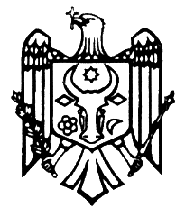 